HIGHER MATHEMATICSPolynomials & Quadratics1.	Non-Calculator (Multiple Choice)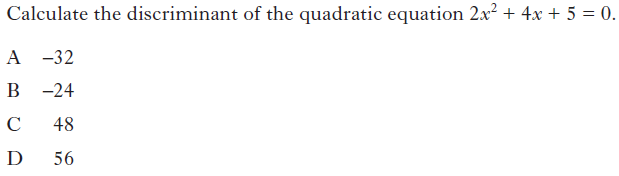 2.	Non-Calculator (Multiple Choice)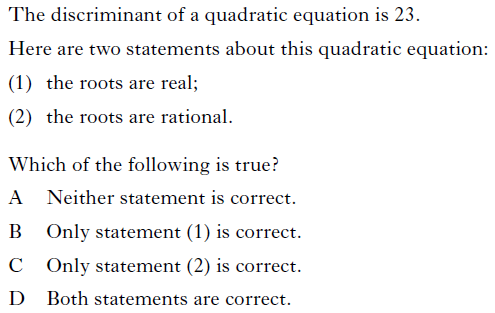 3.	Non-Calculator (Multiple Choice)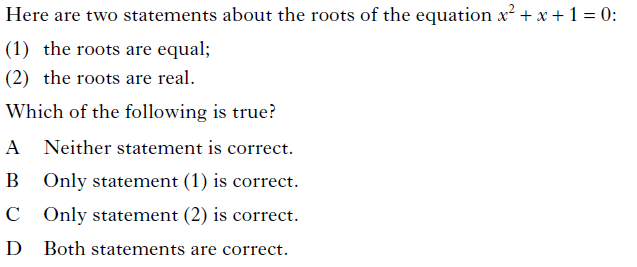 4.	Non-Calculator (Multiple Choice)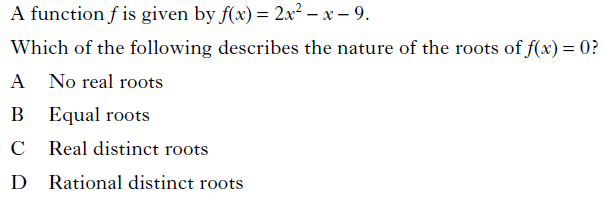 5.	Non-Calculator (Multiple Choice)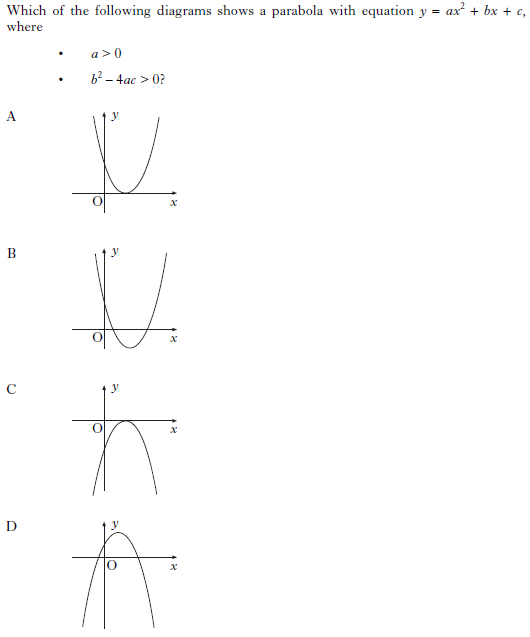 6.	Non-Calculator (Multiple Choice)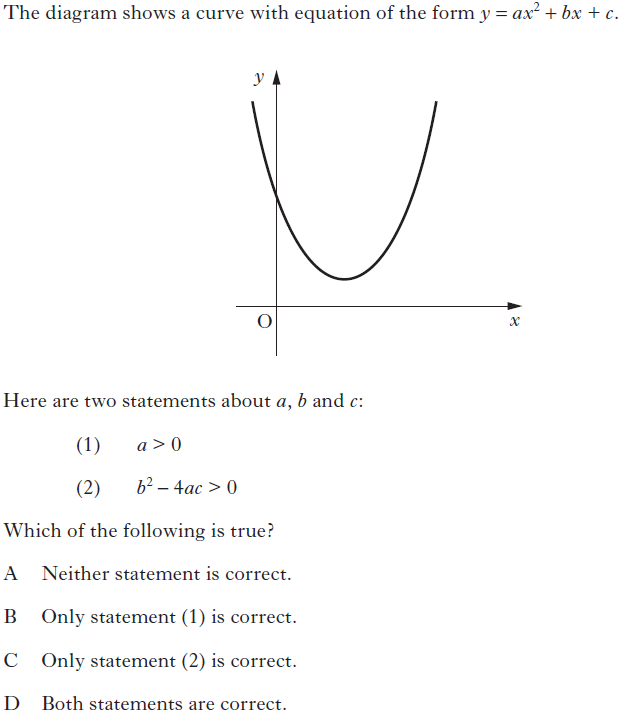 7.	Non-Calculator (Multiple Choice)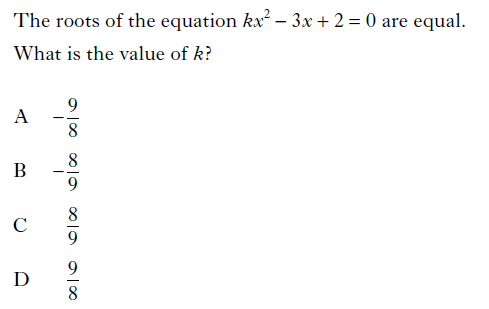 8.	Non-Calculator (Multiple Choice)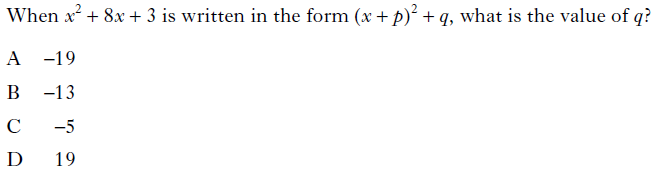 9.	Non-Calculator (Multiple Choice)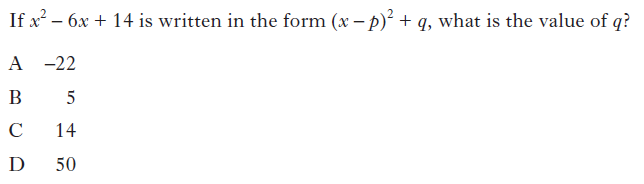 10.	Non-Calculator (Multiple Choice)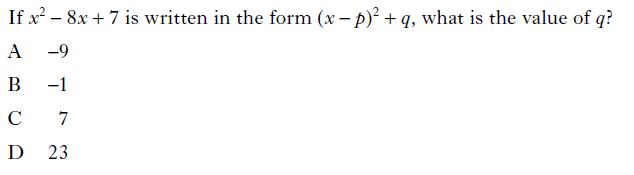 11.	Non-Calculator (Multiple Choice)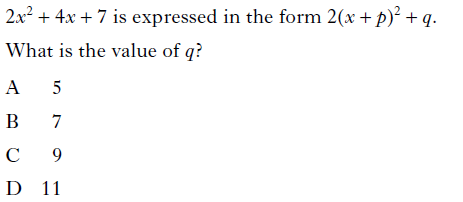 12.	Non-Calculator (Multiple Choice)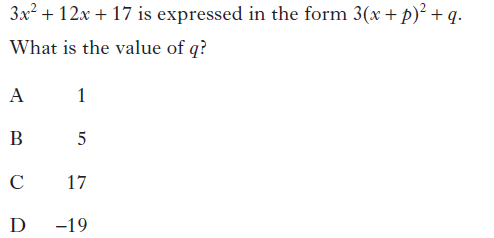 13.	Non-Calculator (Multiple Choice)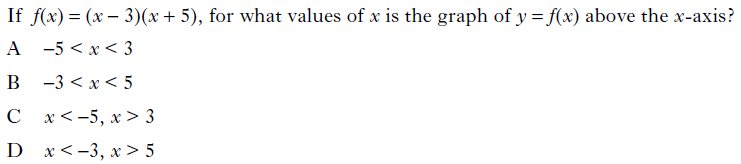 14.	Non-Calculator (Multiple Choice)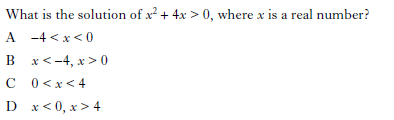 15.	Non-Calculator (Multiple Choice)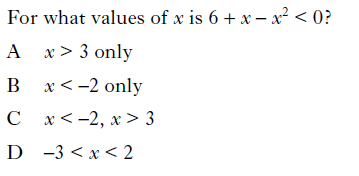 16.	Non-Calculator (Multiple Choice)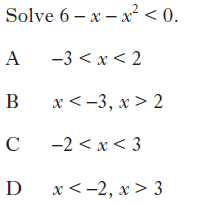 17.	Non-Calculator (Multiple Choice)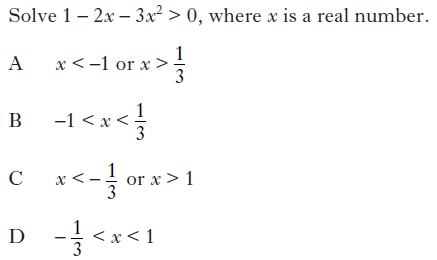 18.	Non-Calculator (Multiple Choice)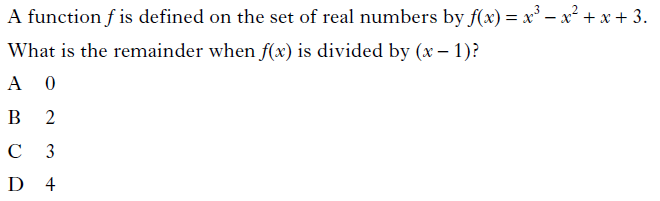 19.	Non-Calculator (Multiple Choice)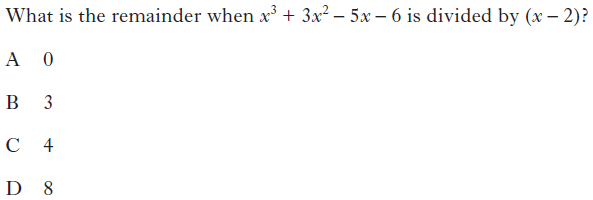 20.	Non-Calculator (Multiple Choice)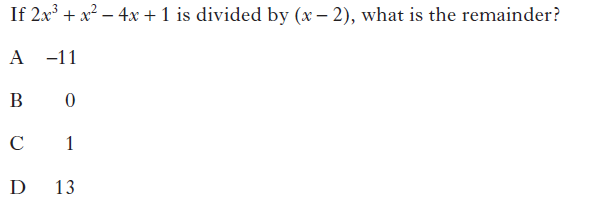 21.	Non-Calculator (Multiple Choice)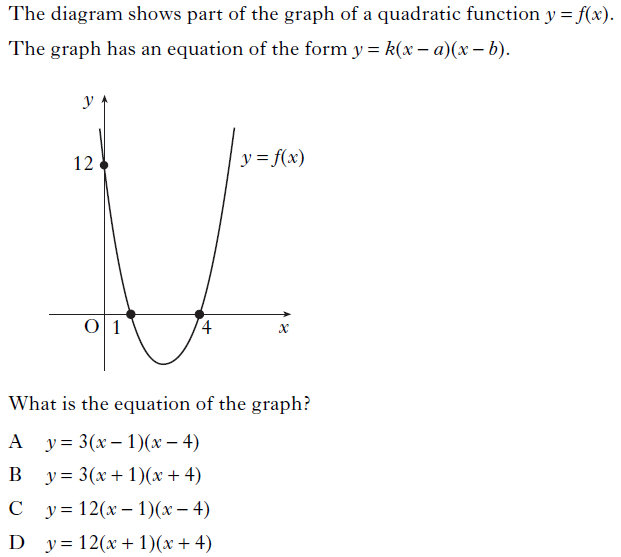 22.	Non-Calculator (Multiple Choice)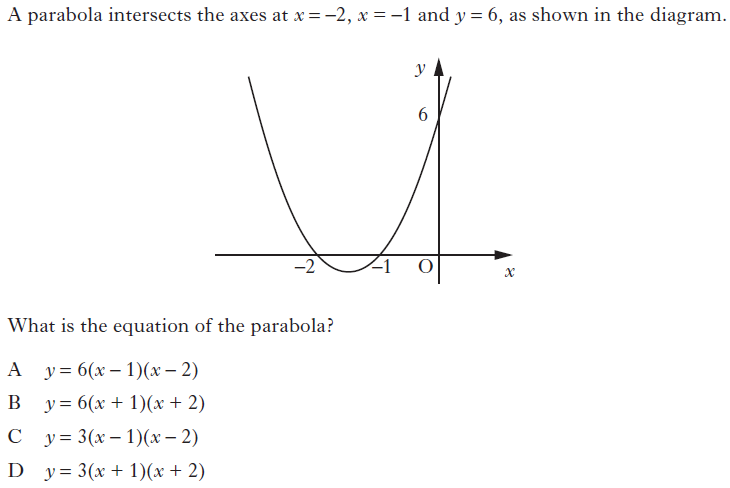 23.	Non-Calculator (Multiple Choice)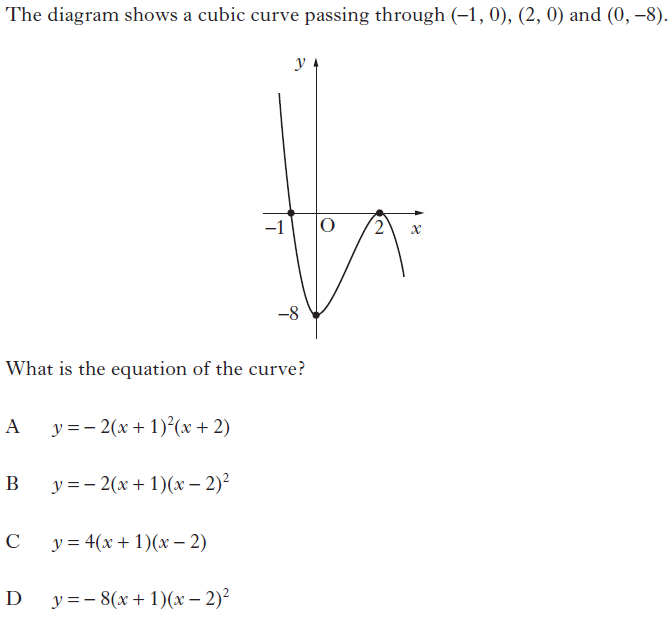 24.	Non-Calculator (Multiple Choice)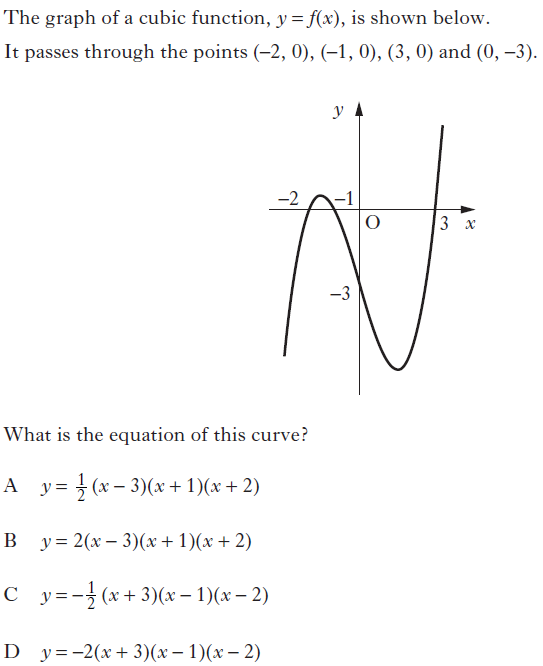 25.	Non-Calculator (Multiple Choice)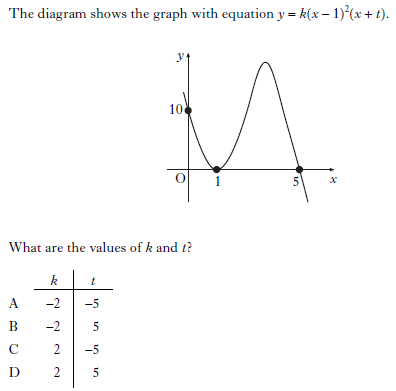 26.	Non-Calculator (Multiple Choice)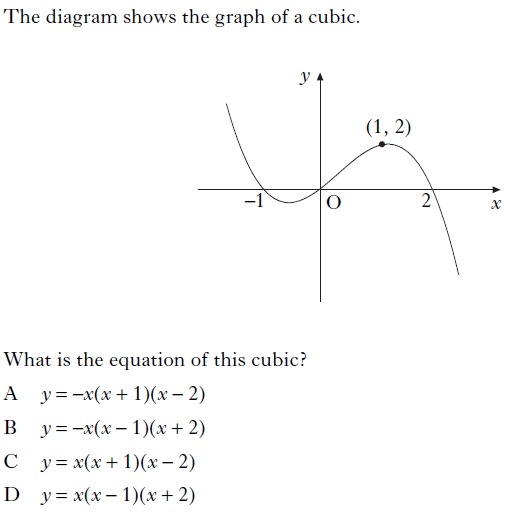 27.	Non-Calculator (Multiple Choice)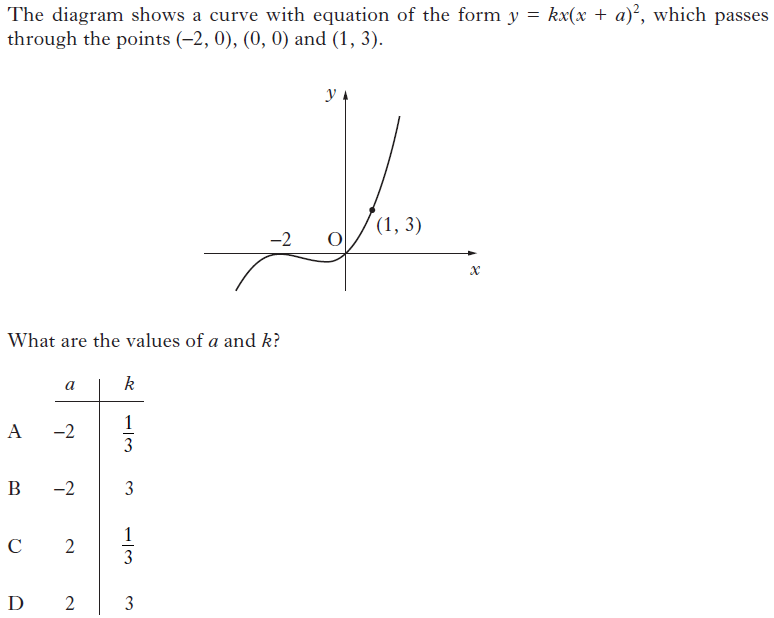 28.	Non-Calculator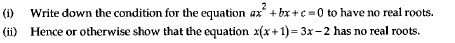 29.	Calculator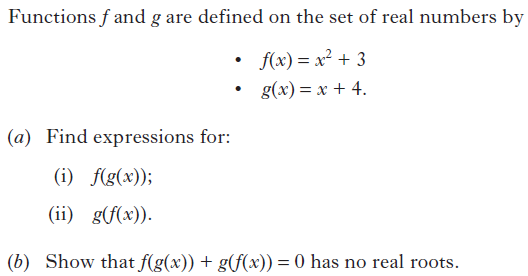 30.	Non-Calculator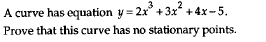 31.	Non-Calculator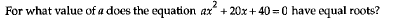 32.	Non-Calculator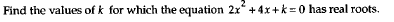 33.	Non-Calculator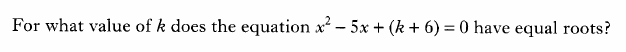 34.	Calculator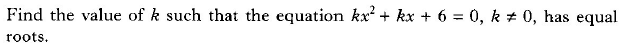 35.	Calculator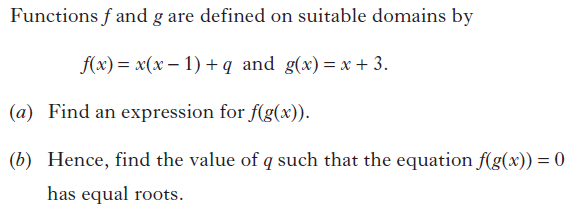 36.	Non-Calculator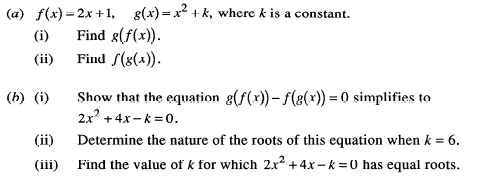 37.	Non-Calculator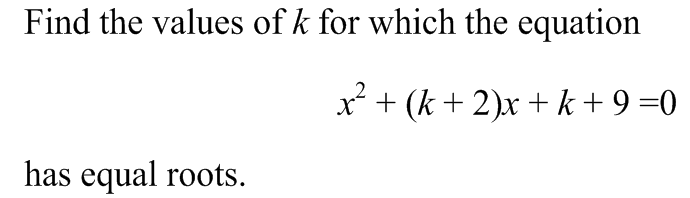 38.	Non-Calculator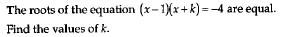 39.	Non-Calculator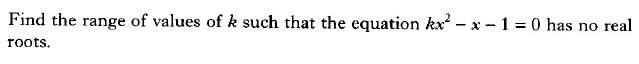 40.	Calculator	Find the range of values for p such that  has no real roots.41.	Non-Calculator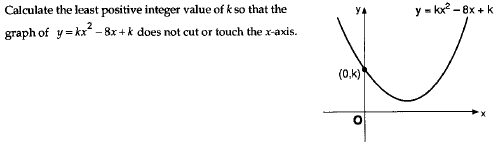 42.	Non-Calculator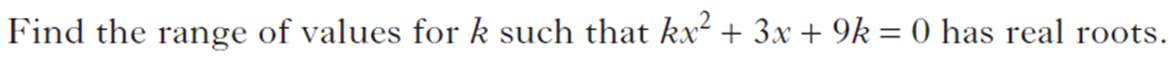 43.	Calculator 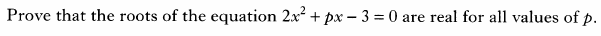 44.	Non-Calculator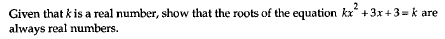 45.	Non-Calculator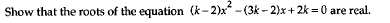 46.	Non-Calculator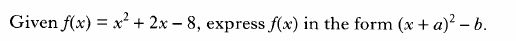 47.	Non-Calculator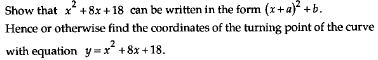 48.	Non-Calculator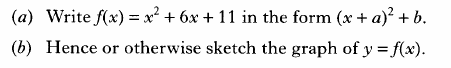 49.	Non-Calculator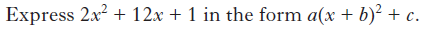 50.	Non-Calculator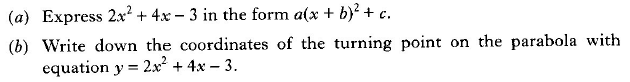 51.	Non-Calculator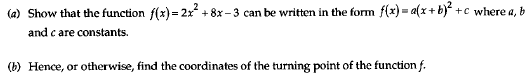 52.	Non-Calculator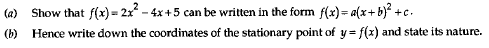 53.	Non-Calculator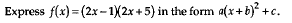 54.	Non-Calculator	The functions f and g are defined on the set of real numbers by	 and .Given , show that .Express  in the form .55.	Non-Calculator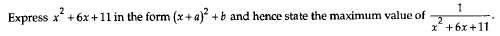 56.	Non-Calculator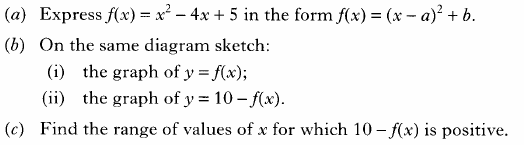 57.	Non-Calculator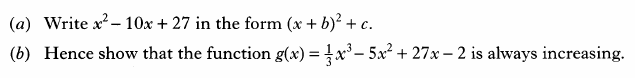 58.	Non-Calculator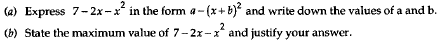 59.	Calculator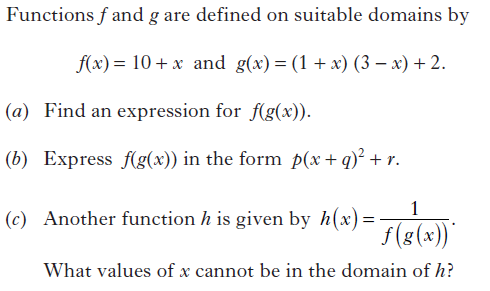 60.	Non-Calculator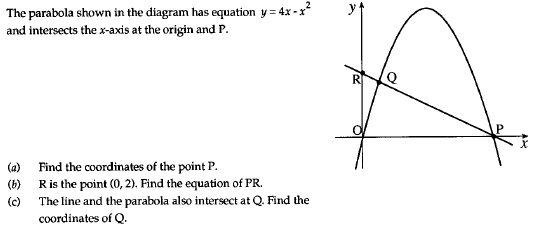 61.	Non-Calculator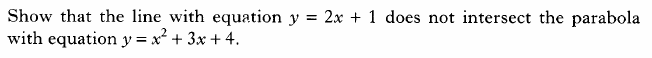 62.	Calculator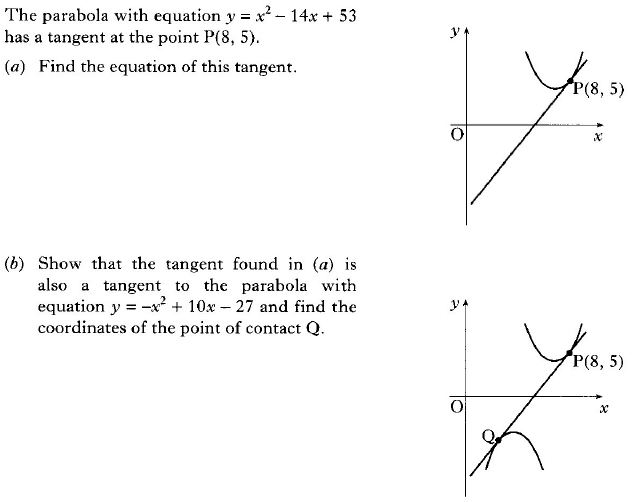 63.	Non-Calculator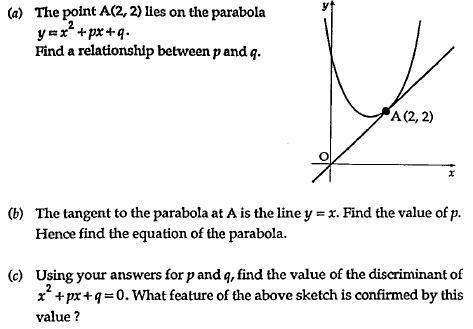 64.	Non-Calculator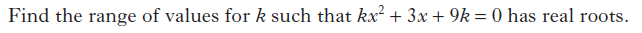 65.	Calculator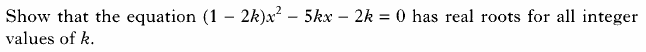 66.	Non-Calculator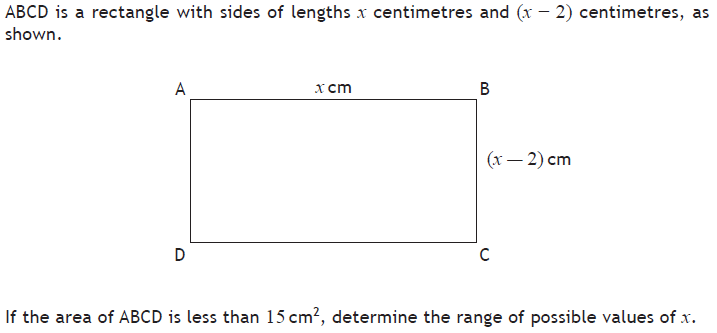 67.	Non-Calculator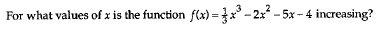 68.	Non-Calculator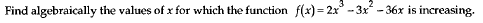 69.	Non-Calculator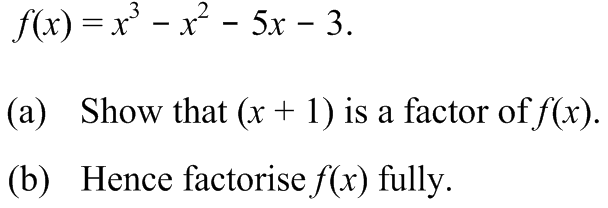 70.	Non-Calculator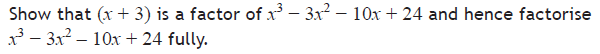 71.	Non-Calculator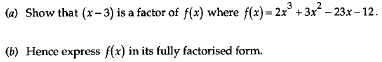 72.	Calculator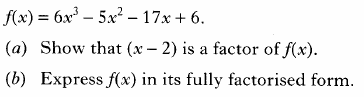 73.	Non-Calculator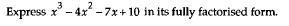 74.	Non-Calculator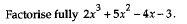 75.	Non-Calculator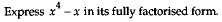 76.	Non-Calculator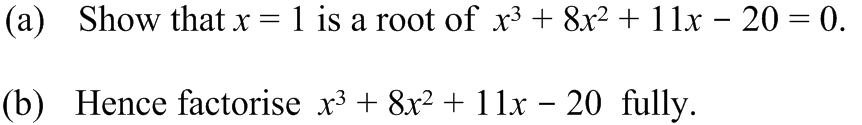 77.	Non-Calculator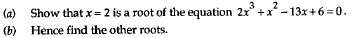 78.	Non-Calculator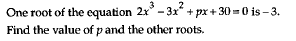 79.	Non-Calculator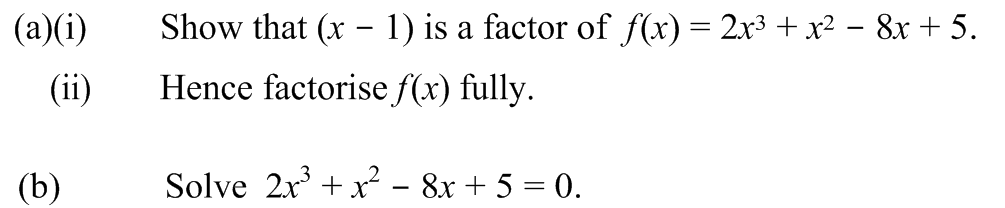 80.	Non-Calculator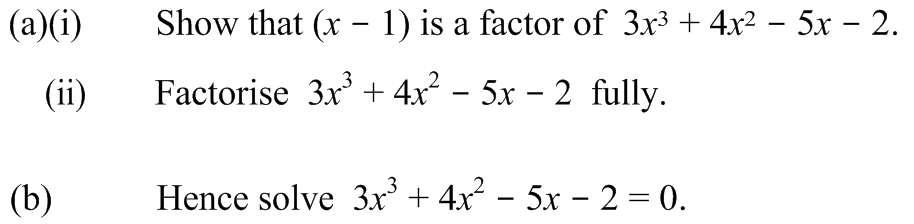 81.	Non-Calculator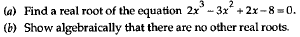 82.	Calculator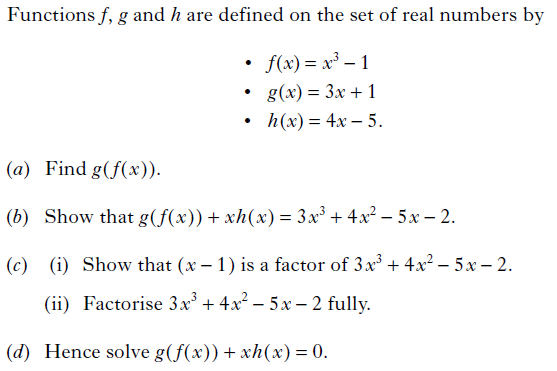 83.	Non-Calculator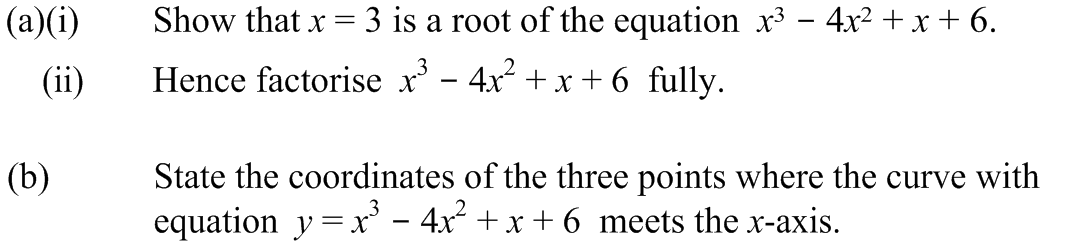 84.	Non-Calculator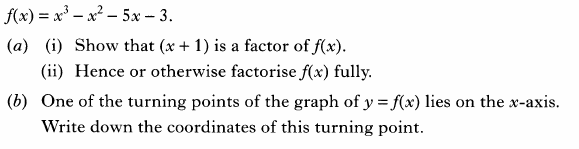 85.	Non-Calculator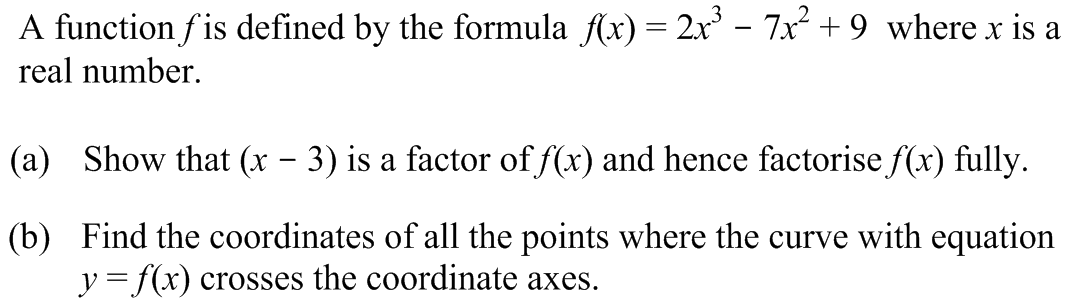 86.	Non-CalculatorThe diagram below shows the graph with equation , where .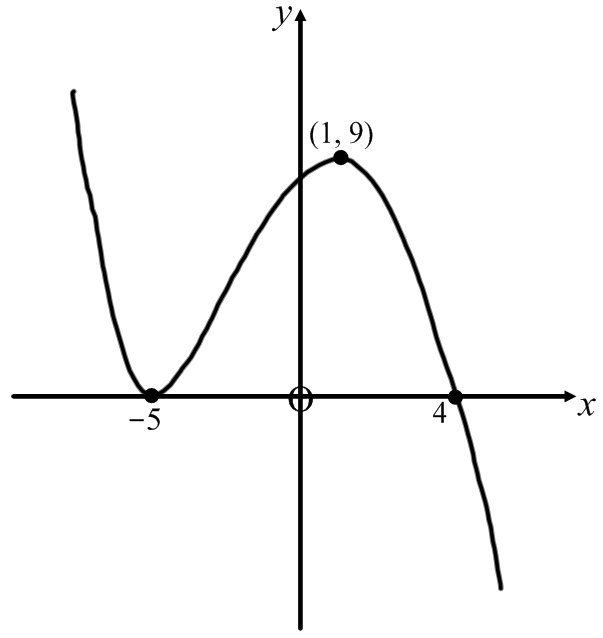 Find the values of a, b and k.For the function , where d is positive, determine the range of values of d for which  has exactly one real root.87.	Non-Calculator    (a)	Show that  is a factor of  and factorise  fully.    (b)	Write down the coordinates of the points at which the graph of  meets the coordinate axes.(c)	Find the coordinates of the stationary points of  and determine the nature of each.(d)	Sketch the graph of .88.	Non-Calculator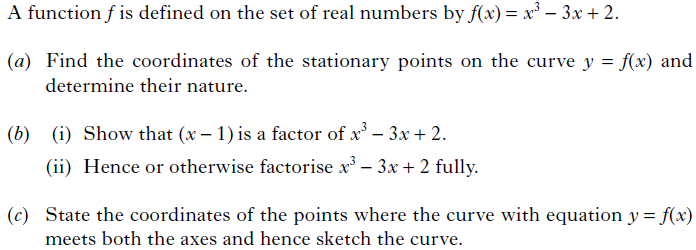 89.	Non-Calculator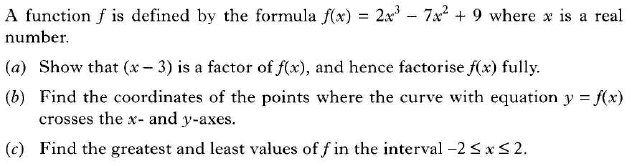 90.	Calculator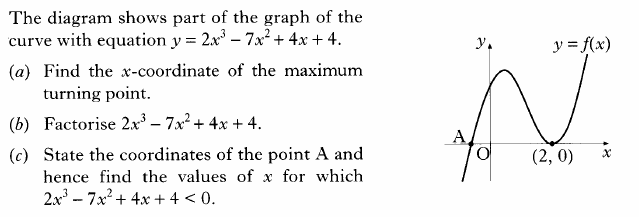 91.	Non-Calculator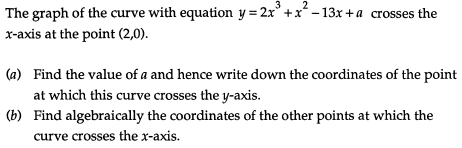 92.	Non-Calculator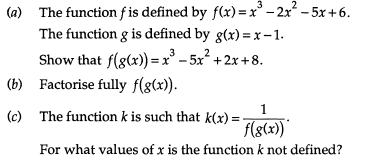 93.	Calculator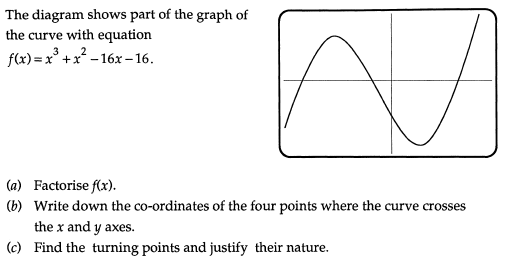 94.	Calculator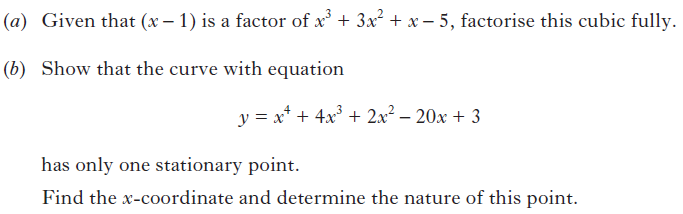 95.	Non-Calculator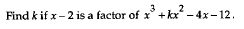 96.	Non-Calculator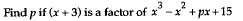 97.	Calculator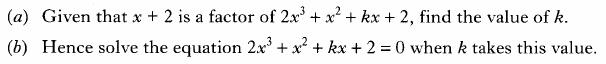 98.	Non-Calculator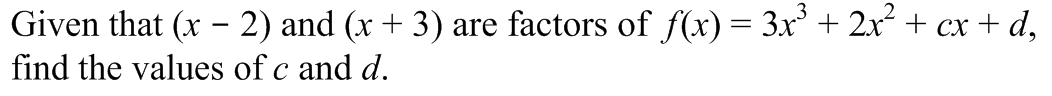 99.	Non-Calculator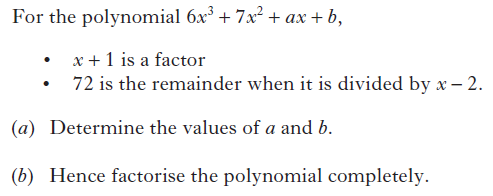 100.	Non-Calculator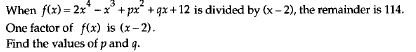 101.	Non-Calculator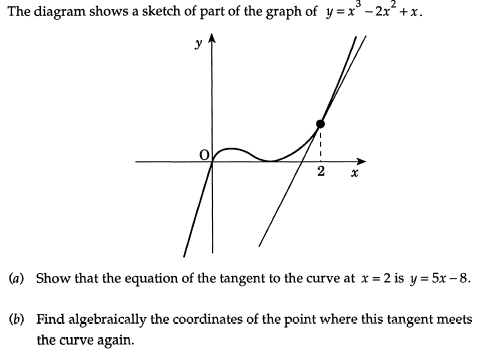 102.	Calculator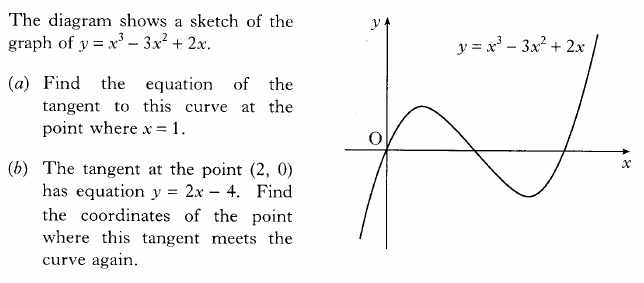 103.	Non-Calculator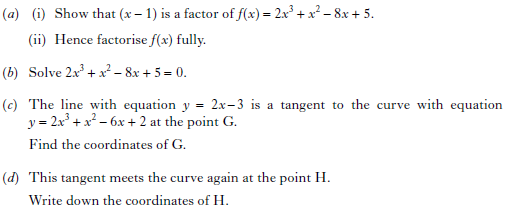 104.	Calculator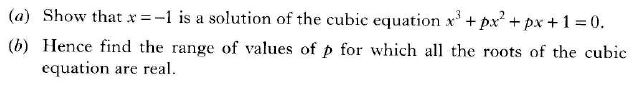 105.	Calculator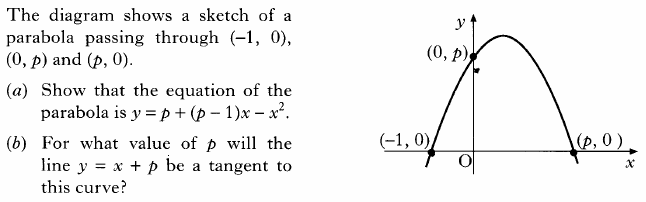 106.	Non-Calculator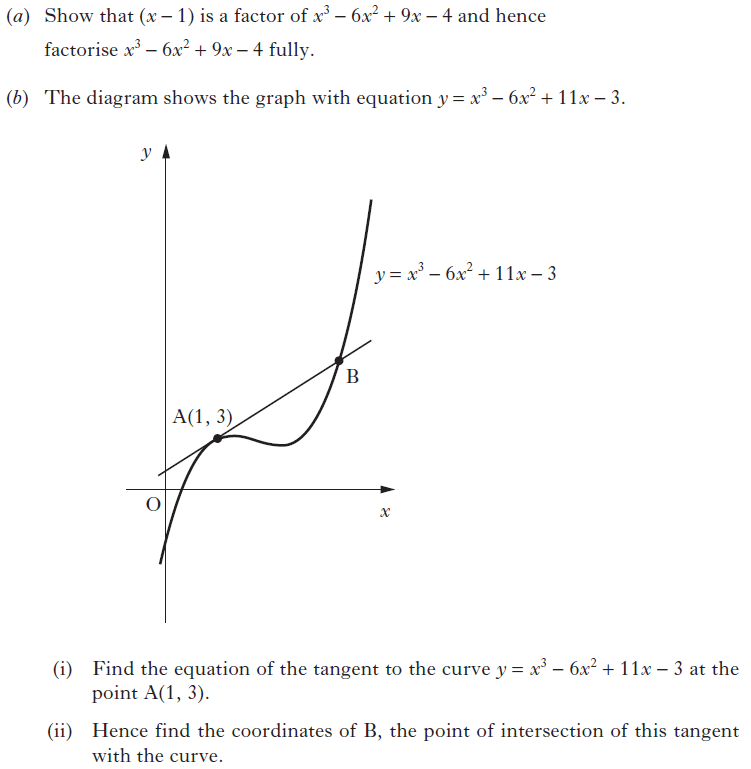 107.	Non-Calculator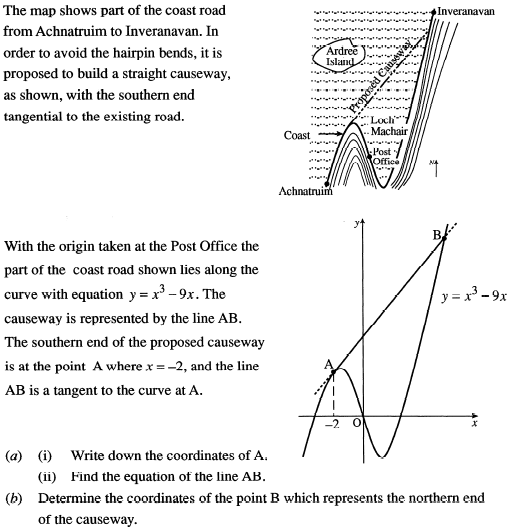 108.	Non-Calculator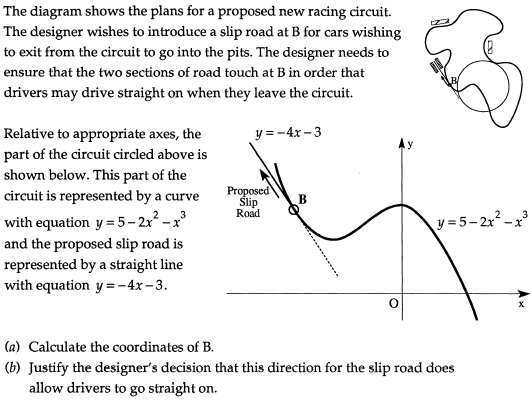 109.	Calculator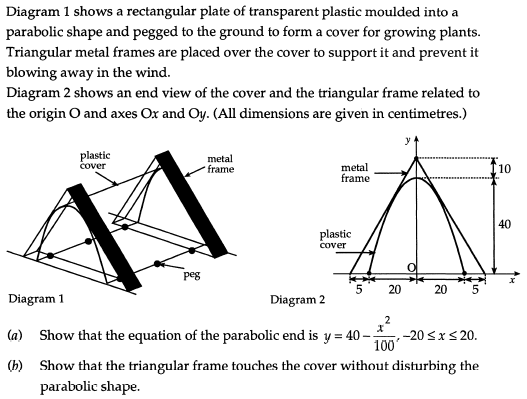 